 LAVANYA	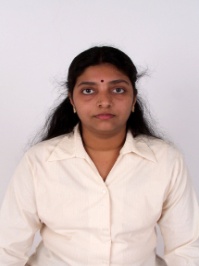 LAVANYA.362607@2freemail.com Seeking a challenging position in the fields of Accounts, Auditing & Banking which offers good advancement & effective utilization of my experience and skills.PROFESSIONAL SYNOPSISA dynamic professional with over 6 years of post-qualification experience in the areas of Accounting, Finance and Audit. Gained exposure in conducting various audits during the Articleship period.Expertise in all phases of General Accounting, Finance and Auditing with strong mathematical aptitude and analytical 	Highly motivated, hard working and good team worker with strong interpersonal skills.EDUCATIONC.A. Final from Institute of Chartered Accountant of India in 2007. B.Com. from Bharathidasan University, Tiruchirapalli, Tamil Nadu in 2000. ORGANIZATIONAL EXPERIENCEFrom Aug’13 to till Date			Jumbo Electronics Co. Ltd. LLC			Finance OfficerIncharge for a team of 4 people.Job responsibility includes:Incharge of Audit finalization and preparation of financial Statements of all legal entities including consolidation.Co-ordinating with all group companies for all audit, inventory, Debtors related information and reports.Preparing monthly Trade and non- trade reconciliations for all group companies.Preparing inventory related month end reports and calculation of inventory provisions.Preparing monthly reconciliation between inventory module and GL.Supervising all daily van sales cash collection summaries.Supervising retail reconciliations for all showrooms for Cash, Cheque, Credit card etc.Preparing and supervising Debtors related month end reports.Follow-up for the Over-due invoices and doing reconciliation with the customer statements.Supervising Bank reconciliation statements and closing of reconciling entries.Supervising for accounting all cheque entries.From Apr’12 to May 13			Emirates Cranes Trading LLC, Dubai			Finance ExecutiveFrom Nov’09 to Apr 10			Intouch Interior Design LLC, Dubai			Finance ExecutiveJob responsibility includes:Supervision and scrutinizing all transaction passed in the Books of AccountUpdating daily sales/collection data.Payables Management-Issue of purchase Order, Supplier Payments & Supplier Account ReconciliationsClosing with full responsibility of accounts receivable, accounts payable, inventory and fixed asset functionsTimely verification of fixed assets, preparation of reports to management on that.Preparation, review and analysis of financial statements, G/L and company’s month/year-end reportsProficient in maintaining and monitoring the Payroll functions.Preparation of Annual Budget , MIS reports and other reports required by the managementInventory Management and Cash Management in Office, Warehouse & StoresFinalization of accounts and liaison with external auditors..From Dec’08 to Nov 09			Emirates Accounts Services & United Auditing, Audit Firm, Dubai, Senior AuditorJob responsibility includes:Assists in providing in high quality service and deliverable under deadlines.Directs progress of field work and regularly report status of engagement to superiors.Executing audit engagements from the stage of planning to conclusion of audit as compliance with International Auditing Standards and Global Audit Methodology.Reviews and evaluates clients’ processes, accounting systems, internal control and procedures.Makes necessary recommendations to clients for the improvement of their internal control structure and accounting systems.Review of financial statements and other deliverables in accordance with International Financial Reporting Standards (IFRS).Plan, schedule and manage the audits services possess and maintain expert knowledge of audit methodologies and alert to developments in accounting standards, tax and other regulations.Plan and communicate the audit, setting of targets, decide the appropriate skills and timing of engagements and engagement teams and manage the resources effectively to maximise performance efficiently.Audit of diversified business ventures like Trading, Manufacturing, Contracting Companies and Service sectors.Liaise with clients for new engagements.ARTICLESHIP & pre qualification experiencePre qualification experience:Organization:		Sharp & Tannan Audit Firm, ChennaiPosition: 			Assistant Manager			Period:				Dec’03- Mar’05Articleship:Organization:		Natarajan & Vaidyanathan., Audit Firm Kumbakonam.Position: 			Articled AssistantPeriod: 				Aug’00- Aug’03Job responsibility includes:Conducted Statutory Audit and Internal audit in Manufacturing Industries, Retail trading and, Banking.Carried out Tax Audit in various industries and corporations.Responsible for reviewing and compiling accounting standards.Involved in e-filling of company’s Income Tax and ROC Returns.Designed and reviewed Internal Documentation and audit programmes.Conducted project appraisals and prepared project reports for bank financing.Provided taxation advisory to individuals, HUFs, firms and companies covering tax planning & tax management, computation of taxable income, tax liability and preparation of tax returns.  IT SKILLSWell versed with MS Excel, Tally & PowerPoint, JD Edwards, RAMCO, Hyperion, peach tree.PERSONAL DETAILSDate of Birth: 					30th April 1980Languages Known:				English and TamilNationality:						IndianMarital Status:					MarriedVisa Details:						Residence Visa (Husband Sponsorship)